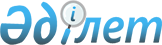 Депутаттарға үміткерлердің үгіттеу материалдарын орналастыру үшін жайларды белгілеу туралы
					
			Күшін жойған
			
			
		
					Қостанай облысы Қостанай қаласы әкімдігінің 2007 жылғы 25 маусымдағы № 1605 қаулысы. Қостанай облысы Қостанай қаласының Әділет басқармасында 2007 жылғы 23 шілдеде № 9-1-85 тіркелді. Күші жойылды - Қостанай облысы Қостанай қаласы әкімдігінің 2011 жылғы 1 ақпандағы № 129 қаулысымен

      Ескерту. Күші жойылды - Қостанай облысы Қостанай қаласы әкімдігінің 2011.02.01 № 129 (ресми жарияланғаннан күннен кейін он күнтізбелік күн өткен соң қолданысқа енеді) қаулысымен.

      "Қазақстан Республикасындағы сайлау туралы" Қазақстан Республикасының Конституциялық Заңы 28-бабының 6-тармағына сәйкес ҚАУЛЫ ЕТЕДІ:

      1. Қазақстан Республикасы Парламентінің Мәжілісіне, облыстық және қалалық мәслихатына депутаттарға үміткерлер үшін үгіттеу басылым материалдарын орналастыру үшін № 1 қосымшаға сәйкес орындар белгіленсін. 

      2. Тарихи және сәулетті құндылығы бар ғимараттар мен имараттардың, ескерткіштер мен ескерткіш бағандарда және дауыс беру жайларда үгіттеу материалдарын ілуге тыйым салынсын. 

      3. Осы қаулы жарияланған сәттен бастап күшіне енеді.       Қала әкімі       Әкімдік мүшелері:       Келісілді:       Қостанай қалалық сайлау комиссиясының төрағасы  

Қостанай қаласы әкімдігінің   

2007 жылғы 25 маусымдағы      

N 1605 қаулысына N№1 қосымша   Қазақстан Республикасы Парламентінің Мәжілісіне,  

облыстық және қалалық мәслихатына депутаттарға үміткерлер  

үшін үгіттеу басылым материалдарын орналастыру үшін орындардың 

ТІЗБЕГІ 
					© 2012. Қазақстан Республикасы Әділет министрлігінің «Қазақстан Республикасының Заңнама және құқықтық ақпарат институты» ШЖҚ РМК
				1. Әль-Фараби даңғылы - Алтынсарин к. бұрышы ("Қазпошта"» 

ААҚ ғимаратының жанында) 2. Таран к. ("Қостанай" кинотеатрының аялдамасы жанында) 3. Гоголь к. ("Бородинский" дүкенінің жанында) 4. Баймағамбетов к. ("Драмтеатр" аялдамасы жанында) 5. Әль-Фараби даңғылы ("Балалар әлемі" дүкені ғимаратының  

жанында) 6. Досжанов к. (Жылжымайтын мүлік орталығы ғимаратының  

жанында) 7. Абай даңғылы (Нариман базарының ауданы, "Океан" кафесі  

аялдамасының жанында) 8. Алтынсарин к. - Победа к. бұрышы ("Қайнар" дүкені  

ғимаратының жанында) 9. Бородин к. ("Белочка" дүкені ғимаратының жанында) 10. Автовокзал ғимаратының жанында 11. Гагарин к. (автокөлік колледжі ғимаратының жанында) 12. Герцен к. (N№3 емхана ғимаратының жанында) 13. Лермонтов к. ("Восток" дүкені ғимаратының жанында) 14. Таран к. (Мұз сарайы ғимаратының жанында) 15. Повстаческая к. ("Планета электроники" дүкені  

ғимаратының жанында) 16. Әль-Фараби даңғылы ("Колос"дүкені ғимаратының жанында) 17. Қостанай-2 ауданы (N№122 мектеп ғимаратының жанында) 18. N№23 орта мектеп ғимаратының жанында 19. Жаратылыс-математикалық гимназия ғимаратының жанында 20. Киевский п. (орталық дүкені ғимаратының жанында) 21. Амангелді п. (N№30 орта мектеп ғимаратының жанында) 22. Узкая Коллея ауданы (N№13 орта мектеп ғимаратының  

жанында) 23. Қайырбеков к. ("Мереке" дүкені ғимаратының жанында) 24. 9 шағын аудан (N№7 орта мектеп ғимаратының жанында) 25. Қоғамдық көлік үшін павильондар жанында орнатылған стендттер, тумбалар және қалқандар 26. Жоғары және орта арнайы оқу орындарының және мәдениет мекемелері жанында орнатылған ақпараттық стендттер 27. Мекемелер, кәсіпорындар ғимараттарының жайлары мен тиісті объектілердің иелерінің рұқсатымен басқа орындар 28. ПИТК төрағаларының рұқсатымен тұрғын үй кіреберістерінің кірер есігі 